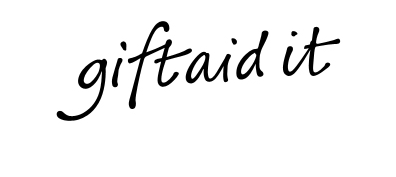 Somerset Beekeepers AssociationCentral Branch – Gift Aid Form 2023/24Because it is a charity, and you pay a voluntary donation to bee research of £2.00 in your subscription, SBKA can reclaim the tax that members have paid on subscriptions. So that the association can reclaim the tax, each member must have paid tax at least equal to the subscription and must complete a Gift Aid formDeclaration by donorPlease treat all donations and membership subscriptions that I make from this date and have made in the past four years as Gift Aid Donations.You must pay an amount of income tax and/or capital gains tax in each tax year at least equal to the amount of tax the association will claim from HM Revenue & Customs on your donations.I understand that other taxes such as VAT and Council Tax do not qualify. Donor’s detailsFull name…………………………………………………………………………………….Address …………………………………………………………………………………………….…………………………………………………………………………………………….……………………………………………………………………………………………. Postcode ………………Signature ..………………………………………… Date …………………………Please notify the Divisional Treasurer if you:1 Want to cancel this declaration.2 Change your name or home address.3 No longer pay sufficient tax on your income and/or capital gains.The association will reclaim 25p of tax on every £1 you give..If you pay income tax at the higher rate, you must include all your Gift Aid donations on your Self Assessment tax return if you want to receive the additional tax relief due to you.Completed formsPlease return the completed form to the Treasurer Central Division:Mark Jones, Cobwebs, Back Lane, Stoney Stratton, Shepton Mallet, Somerset BA4 6EA. If you have any queries please contact me on 01749 838672Somerset Beekeepers Association: Registered Charity No 277803